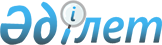 О внесении изменений в постановление Правительства Республики Казахстан от 9 декабря 2005 года N 1228Постановление Правительства Республики Казахстан от 20 июня 2006 года N 559



      Правительство Республики Казахстан 

ПОСТАНОВЛЯЕТ:





      1. Внести в 
 постановление 
 Правительства Республики Казахстан от 9 декабря 2005 года N 1228 "О реализации Закона Республики Казахстан "О республиканском бюджете на 2006 год" следующие изменения:



      в 
 пункте 
 1:



      цифры "1508260783" заменить цифрами "1545186253";



      цифры "1342905704" заменить цифрами "1379831174";



      цифры "1528806761" заменить цифрами "1565732144";



      цифры "20545978" заменить цифрами "20545891";



      цифры "76640100" заменить цифрами "76640187";



      цифры "14560454" заменить цифрами "14560367";

      в 
 приложении 
 1 к указанному постановлению:



      в разделе I "Доходы":



      цифры "1508260783" заменить цифрами "1545186253";

      в категории 1 "Налоговые поступления":



      цифры "1342905704" заменить цифрами "1379831174";

      в классе 01 "Подоходный налог" цифры "616725316" заменить цифрами "647577618";



      в подклассе 1 "Корпоративный подоходный налог" цифры "616725316" заменить цифрами "647577618";



      в специфике 05 "Корпоративный подоходный налог с юридических лиц-организаций сырьевого сектора по перечню, устанавливаемому Правительством Республики Казахстан" цифры "75763983" заменить цифрами "100931373";



      в специфике 06 "Корпоративный подоходный налог с юридических лиц-резидентов, удерживаемый у источника выплаты организациями сырьевого сектора по перечню, устанавливаемому Правительством Республики Казахстан" цифры "3937486" заменить цифрами "4960810";



      в специфике 07 "Корпоративный подоходный налог с юридических лиц-нерезидентов, удерживаемый у источника выплаты организациями сырьевого сектора по перечню, устанавливаемому Правительством Республики Казахстан" цифры "11846447" заменить цифрами "16508035";

      в классе 05 "Внутренние налоги на товары, работы и услуги" цифры "631377630" заменить цифрами "637450798";



      в подклассе 3 "Поступления за использование природных и других ресурсов" цифры "247729462" заменить цифрами "253802630";



      в специфике 26 "Роялти от организаций сырьевого сектора (юридических лиц по перечню, устанавливаемому Правительством Республики Казахстан)" цифры "41526743" заменить цифрами "47599911";

      в разделе II "Затраты":



      цифры "1528806761" заменить цифрами "1565732144";

      в функциональной группе 15 "Официальные трансферты" цифры "216362971" заменить цифрами "253288354";

      в подфункции 01 "Официальные трансферты" цифры "216362971" заменить цифрами "253288354";

      по администратору 217 "Министерство финансов Республики Казахстан" цифры "216362971" заменить цифрами "253288354";

      в программе 066 "Официальные трансферты, передаваемые из республиканского бюджета в Национальный фонд" цифры "63213381" заменить цифрами "100138764";

      в подпрограмме 101 "Официальные трансферты за счет сверхплановых налоговых поступлений от организаций сырьевого сектора" цифры "40035704" заменить цифрами "76961174";

      в подпрограмме 102 "Официальные трансферты за счет сверхплановых поступлений от приватизации государственного имущества, находящегося в республиканской собственности и относящегося к горнодобывающей и обрабатывающей отраслям" цифры "12560454" заменить цифрами "12560367";

      в разделе III "Операционное сальдо" цифры "20545978" заменить цифрами "20545891";

      в разделе V "Сальдо по операциям с финансовыми активами":



      цифры "76640100" заменить цифрами "76640187";

      в строке "Поступления от продажи финансовых активов государства" цифры "14560454" заменить цифрами "14560367";

      в категории 6 "Поступления от продажи финансовых активов государства" цифры "14560454" заменить цифрами "14560367";

      в классе 01 "Поступления от продажи финансовых активов государства" цифры "14560454" заменить цифрами "14560367";

      в подклассе 1 "Поступления от продажи финансовых активов внутри страны" цифры "14560454" заменить цифрами "14560367";

      в специфике 03 "Поступления от приватизации государственного имущества, находящегося в республиканской собственности и относящегося к горнодобывающей и обрабатывающей отраслям" цифры "12560454" заменить цифрами "12560367".




      2. Настоящее постановление вводится в действие со дня подписания.


      Премьер-Министр




      Республики Казахстан


					© 2012. РГП на ПХВ «Институт законодательства и правовой информации Республики Казахстан» Министерства юстиции Республики Казахстан
				